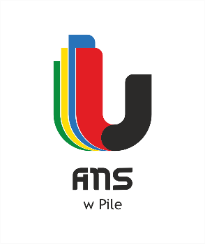 Piła dn.04.05.2023 r.AG-DŁ-2240/7/01/23Odpowiedzi na zapytania wykonawców dotyczące treści SWZDotyczy: „Dostawa sprzętu do Laboratorium Robotyki”Zamawiający informuje, że w terminie określonym zgodnie z art. 284 ust. 2 ustawy 
z 11 września 2019 r. – Prawo zamówień publicznych (Dz.U. poz. 2019 ze zm.) – dalej: ustawa Pzp, wykonawca zwrócił się do zamawiającego z wnioskiem o wyjaśnienie treści SWZ.Przed złożeniem oferty zwracamy uwagę na następujące kwestie dot. umowy:
1)  Omyłkę pisarską w treści projektu umowy - dostarczymy urządzenia, nie meble.Odp. Omyłka zostanie poprawiona. Zamawiający przy sporządzaniu umowy dokona stosowanej zmiany.2) Nie dostarczamy (nie posiadamy) karty gwarancyjnej. Możemy dostarczyć podpisany OWH (Ogólne Warunki Handlowe), które zawierają m.in. warunki rękojmi. Odp. Zamawiający wyraża zgodę na dostarczenie dokumentu zamiennego, w którym szczegółowo będzie opisane jak postępować w razie wady sprzętu. Zamawiający przy sporządzaniu umowy dokona stosowanej zmiany.3) Biorąc pod uwagę sprecyzowane zapisy dotyczące kar umownych (ich wysokości i ograniczeń), zwracamy się z wnioskiem aby usunąć zapis mówiący o możliwości obniżenia wartości zamówienia w przypadku stwierdzenia wad.Odp. Zamawiający nie wyraża zgody na usunięcie ww. zapisów.4) Art IX p. Wykonawca nie może przenieść na jakąkolwiek osobę trzecią praw, a w tym wierzytelności, wynikających z Umowy bez uprzedniej zgody Zamawiającego wyrażonej w formie pisemnej pod rygorem nieważności.Komentarz: W ciągu najbliższych miesięcy firma nasza Oddział w Polsce przejdzie transformację. Ulegnie zmianie nazwa spółki oraz NIP. Być może będzie to w okresie, w którym transakcje nie zostanie jeszcze sfinalizowana. Proponujemy zmianę zapisu na: Firma zastrzega sobie prawo do przeniesienia wszelkich praw i obowiązków wynikających z niniejszej umowy na inną spółkę z Grupy Firmy. Klient niniejszym wyraża na to zgodę.Odp. Zamawiający wyraża zgodę na zmianę zapisów w powyższej formie. Zamawiający przy sporządzaniu umowy dokona stosowanej zmiany.5) Podział zamówienia na częściCzy Zamawiający przewiduje podział na części niniejszego zamówienia? W tytule zamówienia jest podział na części, natomiast w SWZ nie ma zawartej takiej informacji. W trosce o optymalne wydatkowanie finansów publicznych sugerujemy podział na zamówienia na 2 części — oddzielnie dla robota 6-osiowego w celce i dla robota typu cobot (współpracującego).Odp. Zamawiający nie przewiduje podziału zamówienia na części.6) Dostawa wolnostojącej celki szkoleniowej z robotem przemysłowymCzy Zamawiający dopuści ramię robotyczne o następujących parametrach:Ramię robotyczne:• liczba osi robota: 6• udźwig ramienia: minimum 3kg ?Ze względu na zastosowanie robota w dydaktyce, mniejszy udźwig i związane z nim gabaryty
robota mają na celu zwieszenie bezpieczeństwa użytkownika.Odp. Nie.
7) Dostawa wolnostojącej celki szkoleniowej z robotem przemysłowym.Czy Zamawiający dopuści:Panel operatorski: wyposażony w mysz min. 3D ułatwiającą sterowanie/programowanie
robota. Pragniemy nadmienić, że nie jest to istotny parametr techniczny panelu operatorskiego, a
większość paneli operatorskich robotów przemysłowych posada mysz/manipulator 3D.
Zapis w OPZ w oryginalnej postaci ogranicza konkurencję, eliminując oferty innych wiodących
producentów, wskazując na jednego konkretnego producenta.Odp. Nie.
8) Dostawa robota przemysłowego typu cobot.Czy Zamawiający dopuści cobota, którego:Panel operatorski: wyposażony w mysz min. 3D ułatwiającą sterowanie/programowanie
robota. Pragniemy nadmienić, że nie jest to istotny parametr techniczny panelu operatorskiego,
a większość paneli operatorskich robotów przemysłowych posada mysz/manipulator 3D.
Zapis w OPZ w oryginalnej postaci ogranicza konkurencję, eliminując oferty innych wiodących
producentów, wskazując na jednego konkretnego producenta.Odp. Nie.
9) Dostawa robota przemysłowego typu cobot.Czy Zamawiający dopuści następującą zmianę:Szafa sterownicza o wymiarach nie większych jak: (L × W × H) 450×450×200mm z
możliwością pracy/montażu w pozycji pionowej i poziomej. Pragniemy nadmienić, że nie jest to istotny parametr techniczny szafy sterującej cobota. Zapis w OPZ w oryginalnej postaci ogranicza konkurencję, eliminując oferty innych wiodących producentów robotów przemysłowych, wskazując na jednego konkretnego producentaOdp. Nie.Wyjaśnienia zostają dołączone do swz i stanowią jej integralną część. W związku z powyższymi wyjaśnieniami Zamawiający przesunął terminu składania ofert.						           (-) Dorota Łuczkowska						   starszy specjalista ds. administracji